                   ZÁKLADNÁ ŠKOLA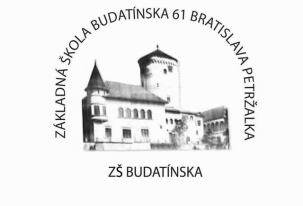 BUDATÍNSKA 61, 85106 BRATISLAVAPonuky  pre 1.stupeň ZŠ na  školský  rok  2020/2021:ŠKOLSKÝ VZDELÁVACÍ PROGRAM PRE 1. STUPEŇ ZŠ- vyučovanie ANJ od 1. ročníka - voliteľný predmet Regionálna výchova v 1. ročníku- v rámci povinnej  TSV 1 hodina týždenne plavecký výcvikV PRIEBEHU ŠKOLSKÉHO ROKA BOHATÁ PONUKA AKTIVÍT- imatrikulácia prvákov- matematické súťaže: Pytagoriáda, Maksík, Klokanko, Všetkovedko- recitačné súťaže: Hviezdoslavov Kubín, Rétorika- podujatia pri príležitosti Dňa knižníc, pravidelné návštevy mestskej knižnice spojené s     besedami, spolupráca s vydavateľstvami detských kníh- výtvarné a literárne súťaže, koncerty a divadelné predstavenia- športové súťaže, návšteva dopravného ihriska, Deň športu                                            - diskotéky, karneval, noc v škole                                                                                       - oslava MDD                                                                                                                        - školské vianočné trhy, vianočné besiedky, príchod Mikuláša                                   - výlety a exkurzie, školy v prírode     PROJEKTY                                                                              - projekty s environmentálnym zameraním                                           - projekty a aktivity organizované vychovávateľkami v školskom klube detí- Zdravý úsmev, Modrá škola, Petržalka v pohybe, Tanec v duši, Moja prvá škola - Kozmix,    ibobor - využívanie IKT, rozvíjanie čitateľskej gramotnosti, preventívne aktivity  v spolupráci s medikmi                                                                                                            ZÁUJMOVÉ ÚTVARY V PRIMÁRNOM VZDELÁVANÍ                                                                               - športové:  plávanie, futbal, športové hry, strelecký                                      - počítačové: základy informatiky  - iné: výtvarný krúžok, Happy English, novinársky                   - International  House Bratislava - hodiny vyučovania angličtiny program Start Right                                                                                                                      MOŽNOSŤ SPOLUPRÁCE RODIČOV A ŽIAKOV SO ŠKOLSKOU PSYCHOLOGIČKOU                             - odborné poradenstvo pre žiakov, rodičov a učiteľov  Činnosť školského klubu detí - pred a po vyučovaní od 6.00 do 17.30 hod.                                                                                                                          Školská jedáleň - poskytuje chutné a zdravé obedy                             Ambulancia zubnej lekárky - poskytuje prevenciu a ošetrenie v budove školy                            Spolupráca s materskými školami  - spoločné akcie, návštevy škôlkarov v ZŠ, čítanie prvákov pre škôlkarov